Student Name                                                     a     Date                              aAnswer SheetLesson Practice ProblemsMaking a Line Graph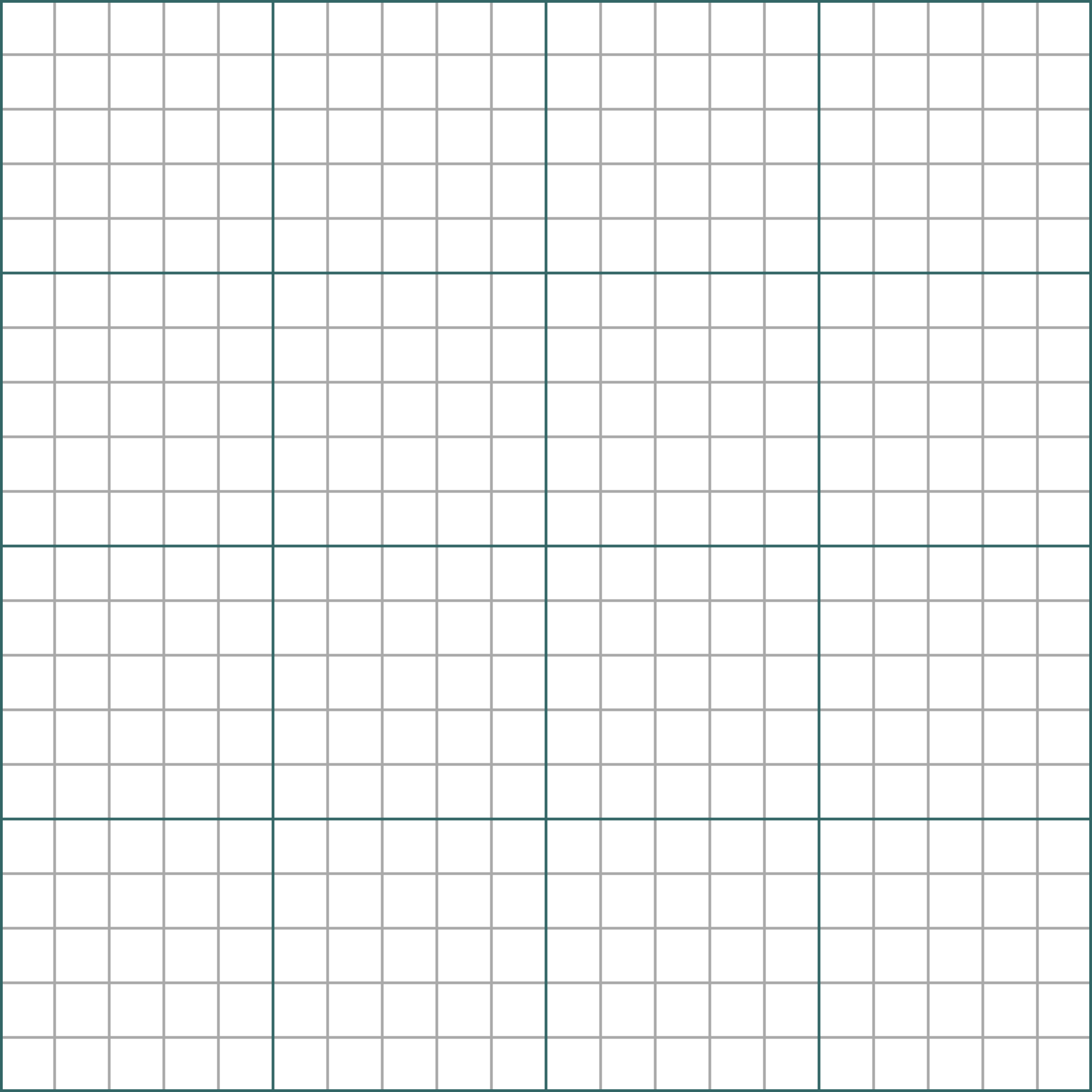 Line Graph QuestionsA							2)A							4)Making a Bar GraphBar Graph QuestionsA							2)A							4)Making a Pie ChartPie Chart QuestionsA							2)A							4)